Anlage Datenschutz für Ihre Benutzungsordnung (Muster)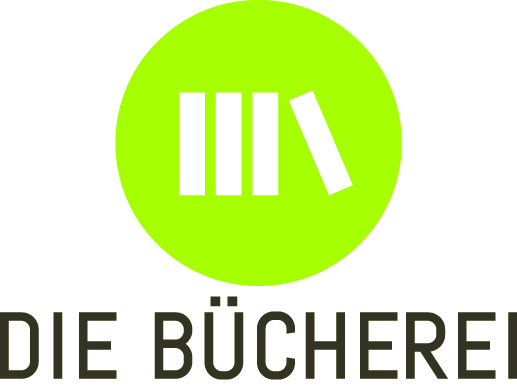 Bitte beachten: diese Muster-Anlage ist nicht vollständig und muss von Ihnen, am besten beraten durch den Datenschutzbeauftragten Ihrer Gemeinde, angepasst werden. Bitte prüfen Sie genau, ob die hier vorgeschlagenen Passagen auf die Verhältnisse in Ihrer Bücherei bzw. auf Ihrer Webseite zutreffen!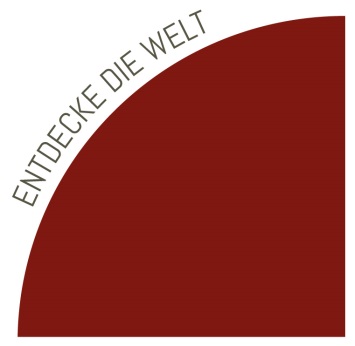 Eckige Klammern [] bedeuten, dass Sie etwas ergänzen müssen. Erklärende Zusätze sind kursiv gesetzt, bitte übernehmen Sie sie nicht in Ihre Datenschutzerklärung.DatenschutzDie Katholische Öffentliche Bücherei [Name] ist eine Einrichtung der [Bezeichnung der Einrichtung Ihres Trägers (z.B. Katholische Pfarrgemeinde St. Nimmerlein im Seelsorgebereich St. Maximal)] und unterliegt daher den Datenschutzbestimmungen der Katholischen Kirche, insbesondere dem Gesetz über den kirchlichen Datenschutz (KDG), das die EU-DSGVO für den Bereich der Katholischen Kirche in Deutschland anwendet. In dieser Datenschutzerklärung informieren wir Sie über die Verwendung personenbezogener Daten in unserer Bücherei. Wir verpflichten uns, die Privatsphäre der Besucher zu schützen und personenbezogene Daten nach Maßgabe des KDG zu behandeln und zu verwenden.Verantwortliche Stelle Die verantwortliche Stelle für die Datenverarbeitung ist:[Name Ihrer BüchereiAnschriftTelefonE-Mail-Adresse]Verantwortliche/r:[Name]Verantwortliche/r ist die natürliche oder juristische Person, die allein oder gemeinsam mit anderen über die Zwecke und Mittel der Verarbeitung von personenbezogenen Daten (z.B. Namen, E-Mail-Adressen o. Ä.) entscheidet.Datenschutzbeauftragter:[NameAnschriftTelefonE-Mail-Adresse]Wofür nutzen wir Ihre Daten?Ihre Daten benötigen wir für die Abwicklung der Ausleihe und Rückgabe von Medien, für die Kontaktaufnahme (z.B. um Sie zu informieren, wenn ein vorgemerktes Medium zur Verfügung steht, so Sie das wünschen). Die rechtliche Grundlage bildet § 6 Abs. 1 KDG, insbesondere die Buchstaben b), c) und g): Es handelt sich um vorvertragliche Maßnahmen, die Daten dienen der Wahrung berechtigter Interessen der Bücherei (ordnungsgemäßer Leihverkehr) und Sie willigen in die Nutzung dieser personenbezogenen Daten ein, indem Sie den Antrag auf einen Benutzerausweis ausfüllen.Welche Daten werden erfasst?Listen Sie hier die Angaben auf, die ein Nutzer/eine Nutzerin Ihrer Bücherei machen muss. Bedenken Sie dabei, dass Sie nur die Angaben erfassen dürfen, die nötig sind, um den Zweck zu erfüllen (hier: Leihverkehr). Das bedeutet z.B., dass die Angabe des vollständigen Geburtsdatums freiwillig sein muss, es sei denn, es gibt einen zwingenden Grund für dessen Abfrage. Das Geburtsjahr kann z.B. verpflichtend sein, z.B. bei Minderjährigen wegen der Altersbeschränkung bestimmter Medien, ggf. auch wegen an Lebensalter geknüpfter Gebühren. Achtung! Daten von Minderjährigen, die das 16. Lebensjahr noch nicht vollendet haben, dürfen nur verarbeitet werden, wenn die Erziehungsberechtigten („Personensorgeberechtigten“ heißt es im Gesetz) eingewilligt haben, am besten per Unterschrift auf dem Anmeldebogen.Diese Daten werden ausschließlich für die Zwecke der Bücherei (Leihverkehr, Mahnungen; mit Ihrer ausdrücklichen Zustimmung: Information über Vormerkungen, auslaufende Leihfristen) verwendet. Falls Sie sich zur Onleihe anmelden oder den eOPAC/WebOPAC nutzen möchten, ist dazu ggf. die Weitergabe von Daten an die Dienstleister nötig (s.u.).eOPAC/WebOPACUnsere Bücherei betreibt einen eOPAC/WebOPAC im Internet. Es besteht die Möglichkeit, dass Ihr Benutzerkonto für diesen Service freigeschaltet wird und Sie Ihr Konto online einsehen können, um z.B. ein Medium zu verlängern. Dazu müssen folgende Daten an den Betreiber des eOPAC/WebOPAC weitergegeben werden:[Bitte Daten auflisten]Betreiber des eOPAC/WebOPAC[Name, Kontaktdaten – das können Sie aus der Datenschutzerklärung des Dienstleisters übernehmen]Wir haben mit dem Betreiber des [eOPAC/WebOPAC] einen Vertrag zur Auftragsverarbeitung geschlossen. Wenn Sie Fragen zum Datenschutz haben, können Sie sich vertrauensvoll an den Datenschutzbeauftragten des [eOPAC/WebOPAC-Betreibers]:[Name, Kontaktdaten, die Sie ebenfalls aus der Datenschutzerklärung entnehmen können]Was passiert, wenn Sie uns Ihre Daten nicht anvertrauen oder deren Nutzung widerrufen?Wenn Sie uns Ihre Daten nicht anvertrauen oder deren Nutzung widerrufen, können Sie keine Medien mehr ausleihen [ggf. weitere Dienstleistungen auflisten, bei denen die Verarbeitung personenbezogener Daten im berechtigten Interesse der Bücherei liegt].Wie lange werden Ihre Daten gespeichert?Wir speichern Ihre personenbezogenen Daten so lange, wie Sie Medien ausleihen oder andere unserer Dienstleistungen nutzen möchten, längstens ein Jahr nach der letzten Ausleihe / nach der letzten Zahlung der Jahresgebühr bitte passen Sie diesen Satz Ihren Verhältnissen entsprechend an.Welche Rechte haben Sie, was Ihre bei uns gespeicherten Daten betrifft?Sie haben im Rahmen der geltenden gesetzlichen Bestimmungen jederzeit das Recht auf unentgeltliche Auskunft über Ihre gespeicherten personenbezogenen Daten, deren Herkunft und Empfänger und den Zweck der Datenverarbeitung und ggf. ein Recht auf Berichtigung, Sperrung oder Löschung dieser Daten. Wenden Sie sich dazu bitte an Verantwortlichen,  dessen Kontaktdaten Sie oben auf dieser Seite finden.Hierzu sowie zu weiteren Fragen zum Thema Datenschutz können Sie sich jederzeit unter der oben angegebenen Adresse an uns wenden. Außerdem haben Sie ein Beschwerderecht bei der zuständigen Aufsichtsbehörde, wenn Sie den Eindruck haben, das der Webseiten-Betreiber sich nicht an die Datenschutzbestimmungen hält.Für die Datenschutzaufsicht ist nach § 45 Abs. 1 KDG der Diözesandatenschutzbeauftragte des [Hier den Namen Ihres Bistums eintragen]:[Kontaktdaten des Diözesandatenschutzbeauftragten (erfahren Sie z.B., wenn Sie die Datenschutzerklärung der Webseite Ihres Bistums aufrufen)]Widerruf Ihrer Einwilligung zur DatenverarbeitungViele Datenverarbeitungsvorgänge sind nur mit Ihrer ausdrücklichen Einwilligung möglich (vgl. § 6 Abs. 1, Buchstabe b KDG). Sie können eine bereits erteilte Einwilligung jederzeit widerrufen. Dazu reicht eine formlose Mitteilung per E-Mail an uns. Die Rechtmäßigkeit der bis zum Widerruf erfolgten Datenverarbeitung bleibt vom Widerruf unberührt.Recht auf DatenübertragbarkeitSie haben das Recht, Daten, die wir auf Grundlage Ihrer Einwilligung oder in Erfüllung eines Vertrags automatisiert verarbeiten, an sich oder an einen Dritten in einem gängigen, maschinenlesbaren Format aushändigen zu lassen. Sofern Sie die direkte Übertragung der Daten an einen anderen Verantwortlichen verlangen, erfolgt dies nur, soweit es technisch möglich ist.